ESTE DOMINGO 14 DE ENERO, SE LLEVARÁ A CABO EL NOVENO FESTIVAL DE LA TRUCHA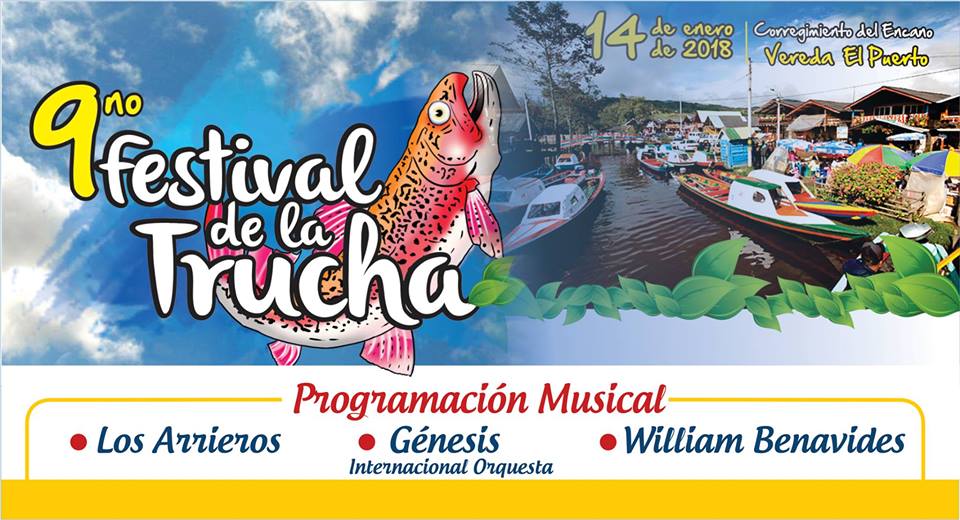 El domingo 14 de enero de 2018 en la Vereda El Puerto del corregimiento El Encano, desde las 9:00 de la mañana y hasta la 6:00 de la tarde se llevará a cabo el Noveno Festival de la Trucha, organizado por la Secretaría de Agricultura; donde propios y turistas podrán disfrutar del plato típico del sector en diferentes presentaciones. Durante la jornada que estará amenizada por los grupos musicales: Los Arrieros, Grupo Génesis y William Benavides; los asistentes podrán deleitarse con una variada muestra gastronómica, adquirir productos artesanales y dar un paseo en lancha hasta el Santuario de Flora y Fauna La Corota, disfrutando de los paisajes que caracterizan a este sector. Con el noveno Festival de la Trucha, finalizan oficialmente los eventos enmarcados en la programación del Carnaval de Negros y Blancos 2018.Secretario de Agricultura Luis Felipe Bastidas. Celular: 3146184635 luisfelipeb@yahoo.esSomos constructores de PazHASTA EL 15 DE ENERO ESTÁN ABIERTAS LAS INSCRIPCIONES PARA ACCEDER A CRÉDITOS CONDONABLES EN FORMACIÓN TECNOLÓGICA EN LA UNADLA ALCALDIA DE PASTO – SECRETARIA DE EDUCACION MUNICIPAL en convenio con el ICETEX, otorgan créditos condonables hasta el 75% de la matrícula de cada semestre de la tecnología en Gestión de Obras Civiles y Construcciones, con la UNAD.Los requisitos mínimos para acceder a este programa son: ser egresado de alguna de las Instituciones Educativas oficiales de Pasto desde el año 2013, habitar en  los sectores urbano o rural como mínimo tres años de antigüedad, pertenecer  al estrato socio-económico 1, 2 o 3 que será validado mediante recibido de servicio público y a la versión 3 del SISBEN.Para mayor información inscríbete en el siguiente enlace: https://goo.gl/GV4b95 y recibirás mayor orientación en el correo-electrónico o acércate a la Secretaría de Educación ubicada en la Calle 16 No. 23-57 tercer piso, Oficina de Calidad Educativa.Los primeros 40 inscritos que cumplan los requisitos ya citados, serán beneficiados con un crédito condonable equivalente al 75% del valor de la matrícula en todos los semestres.Inscripciones hasta el día 15 de Enero de 2018.Información: Secretario de Educación Henry Barco. Celular: 3163676471 henbarcomeloc@gmail.comSomos constructores de PazINFORMACIÓN URGENTE PROGRAMA MÁS FAMILIAS EN ACCIÓN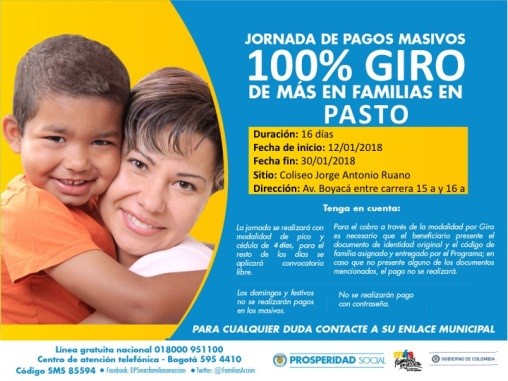 Por directriz exclusiva de PROSPERIDAD SOCIAL, DAVIVIENDA y el programa MAS FAMILIAS EN ACCIÓN, en la cual no tiene ningún tipo de injerencia la Alcaldía Municipal de Pasto, todos los pagos de incentivos (giro y Daviplata), se realizarán únicamente por la modalidad de GIRO, en el coliseo Sergio Antonio Ruano (Av. Boyacá) por pico y cédula desde el 12 de enero hasta el 30 de enero del 2018 menos domingos y festivos así: Viernes 12 de enero cédulas terminadas en 1 y 2 Sábado 13 de enero cédulas terminadas en 3,4 y 5 Lunes 15 de enero cédulas terminadas en 6 y 7Martes 16 de enero cédulas terminadas en 8,9 y 0 Para el cobro a través de modalidad giro es necesario cumplir los siguientes requisitos:El beneficiario debe presentar el documento de identidad original, no se aceptará contraseñas.Presentar el código de familias en acción asignado.En caso que no presente algunos de los mencionados documentos, el pago no se realizará.Se reitera que no habrá abono a cuentas Daviplata y los pagos serán exclusivamente por GIRO.Información: Subsecretario Promoción y Asistencia Social, Álvaro Zarama. Celular: 3188271220 alvarozarama2009@hotmail.comSomos constructores de PazALCALDÍA DE PASTO TRANSFIERE IMPORTANTES RECURSOS A EMPOPASTO POR CONCEPTO DE SUBSIDIOS DE ACUEDUCTO Y ALCANTARILLADOLa Alcaldía de Pasto transferirá a la Empresa de Acueducto y Alcantarillado de Pasto Empopasto, recurso que hacen parte del Convenio 171229 de 2017 “SUBSIDIOS DE ACUEDUCTO Y   ALCANTARILLADO correspondiente al mes de enero de 2018” en la suma de DOSCIENTOS CUATRO MILLONES SEISCIENTOS CUARENTA MIL SETENTA Y CINCO PESOS M/CTE ($ 204.640.075.oo), discriminado así: Subsidio acueducto:     $ 104.749.977.ooSubsidio alcantarillado: $ 99.890.098. ooTotal Subsidio $ 204.640.075.ooInformación: Gerente de EMPOPASTO S.A. E.S.P, Oscar Parra Erazo. Celular: 3225685744Somos constructores de PazOficina de Comunicación SocialAlcaldía de Pasto